Blanks: http://itunes.apple.com/us/app/blanks/id286883373?mt=8Blanks: http://itunes.apple.com/us/app/blanks/id286883373?mt=8Blanks: http://itunes.apple.com/us/app/blanks/id286883373?mt=8Blanks: http://itunes.apple.com/us/app/blanks/id286883373?mt=8Pastabos, komentarai apie šią programėlę: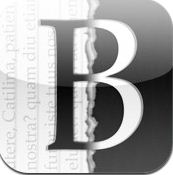 PaskirtisPaskirtisProgramėlė anglų kalbos žodžiams mokytis.„Blanks“ yra paprasta programa, kuri padės mokiniams išmokti naujus anglų kalbos žodžius. Ji rodo  žodį ir pateikia 4atsakymo  pasirinkimus. Pasirinkite vieną atsakymo variantą, perkelkite jį ant skylės popieriuje: jeigu atspėjote, matote žalią varnelę, jei suklydote – raudoną kryžių. Žodžiai paimti iš Wordnet.Veikia su iPhone 3GS, iPhone 4, iPhone 4S, iPod touch (3 karta), iPod touch (4 karta) ir iPad. Operacinė sistema iOS 5,1 ar vėlesnė.ApimtisApimtis1,2 MB„Blanks“ yra paprasta programa, kuri padės mokiniams išmokti naujus anglų kalbos žodžius. Ji rodo  žodį ir pateikia 4atsakymo  pasirinkimus. Pasirinkite vieną atsakymo variantą, perkelkite jį ant skylės popieriuje: jeigu atspėjote, matote žalią varnelę, jei suklydote – raudoną kryžių. Žodžiai paimti iš Wordnet.Veikia su iPhone 3GS, iPhone 4, iPhone 4S, iPod touch (3 karta), iPod touch (4 karta) ir iPad. Operacinė sistema iOS 5,1 ar vėlesnė.LicencijaLicencijaŠiai programai paleisti nereikia jokių specialių leidimų.„Blanks“ yra paprasta programa, kuri padės mokiniams išmokti naujus anglų kalbos žodžius. Ji rodo  žodį ir pateikia 4atsakymo  pasirinkimus. Pasirinkite vieną atsakymo variantą, perkelkite jį ant skylės popieriuje: jeigu atspėjote, matote žalią varnelę, jei suklydote – raudoną kryžių. Žodžiai paimti iš Wordnet.Veikia su iPhone 3GS, iPhone 4, iPhone 4S, iPod touch (3 karta), iPod touch (4 karta) ir iPad. Operacinė sistema iOS 5,1 ar vėlesnė.VykdytojasVykdytojasKai Kunze„Blanks“ yra paprasta programa, kuri padės mokiniams išmokti naujus anglų kalbos žodžius. Ji rodo  žodį ir pateikia 4atsakymo  pasirinkimus. Pasirinkite vieną atsakymo variantą, perkelkite jį ant skylės popieriuje: jeigu atspėjote, matote žalią varnelę, jei suklydote – raudoną kryžių. Žodžiai paimti iš Wordnet.Veikia su iPhone 3GS, iPhone 4, iPhone 4S, iPod touch (3 karta), iPod touch (4 karta) ir iPad. Operacinė sistema iOS 5,1 ar vėlesnė.KalbaKalbaAnglų„Blanks“ yra paprasta programa, kuri padės mokiniams išmokti naujus anglų kalbos žodžius. Ji rodo  žodį ir pateikia 4atsakymo  pasirinkimus. Pasirinkite vieną atsakymo variantą, perkelkite jį ant skylės popieriuje: jeigu atspėjote, matote žalią varnelę, jei suklydote – raudoną kryžių. Žodžiai paimti iš Wordnet.Veikia su iPhone 3GS, iPhone 4, iPhone 4S, iPod touch (3 karta), iPod touch (4 karta) ir iPad. Operacinė sistema iOS 5,1 ar vėlesnė.Operacinės sistemosi‘OS+„Blanks“ yra paprasta programa, kuri padės mokiniams išmokti naujus anglų kalbos žodžius. Ji rodo  žodį ir pateikia 4atsakymo  pasirinkimus. Pasirinkite vieną atsakymo variantą, perkelkite jį ant skylės popieriuje: jeigu atspėjote, matote žalią varnelę, jei suklydote – raudoną kryžių. Žodžiai paimti iš Wordnet.Veikia su iPhone 3GS, iPhone 4, iPhone 4S, iPod touch (3 karta), iPod touch (4 karta) ir iPad. Operacinė sistema iOS 5,1 ar vėlesnė.Operacinės sistemosWindows„Blanks“ yra paprasta programa, kuri padės mokiniams išmokti naujus anglų kalbos žodžius. Ji rodo  žodį ir pateikia 4atsakymo  pasirinkimus. Pasirinkite vieną atsakymo variantą, perkelkite jį ant skylės popieriuje: jeigu atspėjote, matote žalią varnelę, jei suklydote – raudoną kryžių. Žodžiai paimti iš Wordnet.Veikia su iPhone 3GS, iPhone 4, iPhone 4S, iPod touch (3 karta), iPod touch (4 karta) ir iPad. Operacinė sistema iOS 5,1 ar vėlesnė.Operacinės sistemosAndroid„Blanks“ yra paprasta programa, kuri padės mokiniams išmokti naujus anglų kalbos žodžius. Ji rodo  žodį ir pateikia 4atsakymo  pasirinkimus. Pasirinkite vieną atsakymo variantą, perkelkite jį ant skylės popieriuje: jeigu atspėjote, matote žalią varnelę, jei suklydote – raudoną kryžių. Žodžiai paimti iš Wordnet.Veikia su iPhone 3GS, iPhone 4, iPhone 4S, iPod touch (3 karta), iPod touch (4 karta) ir iPad. Operacinė sistema iOS 5,1 ar vėlesnė.KainaKainaNemokama„Blanks“ yra paprasta programa, kuri padės mokiniams išmokti naujus anglų kalbos žodžius. Ji rodo  žodį ir pateikia 4atsakymo  pasirinkimus. Pasirinkite vieną atsakymo variantą, perkelkite jį ant skylės popieriuje: jeigu atspėjote, matote žalią varnelę, jei suklydote – raudoną kryžių. Žodžiai paimti iš Wordnet.Veikia su iPhone 3GS, iPhone 4, iPhone 4S, iPod touch (3 karta), iPod touch (4 karta) ir iPad. Operacinė sistema iOS 5,1 ar vėlesnė.iStoryBooks: https://play.google.com/store/apps/details?id=com.infomarvel.istorybooks&feature=search_result iStoryBooks: https://play.google.com/store/apps/details?id=com.infomarvel.istorybooks&feature=search_result iStoryBooks: https://play.google.com/store/apps/details?id=com.infomarvel.istorybooks&feature=search_result iStoryBooks: https://play.google.com/store/apps/details?id=com.infomarvel.istorybooks&feature=search_result Pastabos, komentarai apie šią programėlę: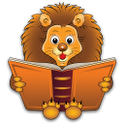 PaskirtisPaskirtisElektroninių knygelių bibliotekaTai nemokama vaikiškų knygelių biblioteka. Knygelės iliustruotos, yra ne tik tekstas, bet ir įgarsinimas. Tėvai gali įdėti ir išimti knygeles. Biblioteka atnaujinama kas dvi savaites. Veikia visuose mobiliuosiuose įrenginiuose su Android operacine sistema. ApimtisApimtisPriklauso nuo įrenginioTai nemokama vaikiškų knygelių biblioteka. Knygelės iliustruotos, yra ne tik tekstas, bet ir įgarsinimas. Tėvai gali įdėti ir išimti knygeles. Biblioteka atnaujinama kas dvi savaites. Veikia visuose mobiliuosiuose įrenginiuose su Android operacine sistema. LicencijaLicencijaŠiai programai paleisti nereikia jokių specialių leidimų.Tai nemokama vaikiškų knygelių biblioteka. Knygelės iliustruotos, yra ne tik tekstas, bet ir įgarsinimas. Tėvai gali įdėti ir išimti knygeles. Biblioteka atnaujinama kas dvi savaites. Veikia visuose mobiliuosiuose įrenginiuose su Android operacine sistema. VykdytojasVykdytojasiMarvelTai nemokama vaikiškų knygelių biblioteka. Knygelės iliustruotos, yra ne tik tekstas, bet ir įgarsinimas. Tėvai gali įdėti ir išimti knygeles. Biblioteka atnaujinama kas dvi savaites. Veikia visuose mobiliuosiuose įrenginiuose su Android operacine sistema. KalbaKalbaAnglųTai nemokama vaikiškų knygelių biblioteka. Knygelės iliustruotos, yra ne tik tekstas, bet ir įgarsinimas. Tėvai gali įdėti ir išimti knygeles. Biblioteka atnaujinama kas dvi savaites. Veikia visuose mobiliuosiuose įrenginiuose su Android operacine sistema. Operacinės sistemosi‘OSTai nemokama vaikiškų knygelių biblioteka. Knygelės iliustruotos, yra ne tik tekstas, bet ir įgarsinimas. Tėvai gali įdėti ir išimti knygeles. Biblioteka atnaujinama kas dvi savaites. Veikia visuose mobiliuosiuose įrenginiuose su Android operacine sistema. Operacinės sistemosWindowsTai nemokama vaikiškų knygelių biblioteka. Knygelės iliustruotos, yra ne tik tekstas, bet ir įgarsinimas. Tėvai gali įdėti ir išimti knygeles. Biblioteka atnaujinama kas dvi savaites. Veikia visuose mobiliuosiuose įrenginiuose su Android operacine sistema. Operacinės sistemosAndroid+Tai nemokama vaikiškų knygelių biblioteka. Knygelės iliustruotos, yra ne tik tekstas, bet ir įgarsinimas. Tėvai gali įdėti ir išimti knygeles. Biblioteka atnaujinama kas dvi savaites. Veikia visuose mobiliuosiuose įrenginiuose su Android operacine sistema. KainaKainaNemokamaTai nemokama vaikiškų knygelių biblioteka. Knygelės iliustruotos, yra ne tik tekstas, bet ir įgarsinimas. Tėvai gali įdėti ir išimti knygeles. Biblioteka atnaujinama kas dvi savaites. Veikia visuose mobiliuosiuose įrenginiuose su Android operacine sistema. Tilde žodynas: http://www.tilde.com Tilde žodynas: http://www.tilde.com Tilde žodynas: http://www.tilde.com Tilde žodynas: http://www.tilde.com Pastabos, komentarai apie šią programėlę: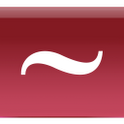 PaskirtisPaskirtisŽodynasPalaikomos kalbos: anglų-latvių, latvių -anglų, anglų-lietuvių, lietuvių-anglų, latvių-rusų. Lietuviška vartotojo sąsaja. Naudojantis reikalingas interneto ryšys. ApimtisApimtis1 MBPalaikomos kalbos: anglų-latvių, latvių -anglų, anglų-lietuvių, lietuvių-anglų, latvių-rusų. Lietuviška vartotojo sąsaja. Naudojantis reikalingas interneto ryšys. LicencijaLicencijaŠiai programai paleisti nereikia jokių specialių leidimų.Palaikomos kalbos: anglų-latvių, latvių -anglų, anglų-lietuvių, lietuvių-anglų, latvių-rusų. Lietuviška vartotojo sąsaja. Naudojantis reikalingas interneto ryšys. VykdytojasVykdytojasTilde.comPalaikomos kalbos: anglų-latvių, latvių -anglų, anglų-lietuvių, lietuvių-anglų, latvių-rusų. Lietuviška vartotojo sąsaja. Naudojantis reikalingas interneto ryšys. KalbaKalbaLietuvių, anglųPalaikomos kalbos: anglų-latvių, latvių -anglų, anglų-lietuvių, lietuvių-anglų, latvių-rusų. Lietuviška vartotojo sąsaja. Naudojantis reikalingas interneto ryšys. Operacinės sistemosi‘OS+Palaikomos kalbos: anglų-latvių, latvių -anglų, anglų-lietuvių, lietuvių-anglų, latvių-rusų. Lietuviška vartotojo sąsaja. Naudojantis reikalingas interneto ryšys. Operacinės sistemosWindows+Palaikomos kalbos: anglų-latvių, latvių -anglų, anglų-lietuvių, lietuvių-anglų, latvių-rusų. Lietuviška vartotojo sąsaja. Naudojantis reikalingas interneto ryšys. Operacinės sistemosAndroid+Palaikomos kalbos: anglų-latvių, latvių -anglų, anglų-lietuvių, lietuvių-anglų, latvių-rusų. Lietuviška vartotojo sąsaja. Naudojantis reikalingas interneto ryšys. KainaKainaNemokamaPalaikomos kalbos: anglų-latvių, latvių -anglų, anglų-lietuvių, lietuvių-anglų, latvių-rusų. Lietuviška vartotojo sąsaja. Naudojantis reikalingas interneto ryšys. Practice English Grammar-1: https://play.google.com/store/apps Practice English Grammar-1: https://play.google.com/store/apps Practice English Grammar-1: https://play.google.com/store/apps Practice English Grammar-1: https://play.google.com/store/apps Practice English Grammar-1: https://play.google.com/store/apps Practice English Grammar-1: https://play.google.com/store/apps Practice English Grammar-1: https://play.google.com/store/apps Practice English Grammar-1: https://play.google.com/store/apps Pastabos, komentarai apie šią programėlę: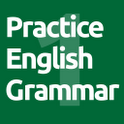 PaskirtisPaskirtisPaskirtisPaskirtisAnglų kalbos gramatikos pratimaiAnglų kalbos gramatikos pratimaiAnglų kalbos gramatikos pratimaiInteraktyvios anglų kalbos gramatikos užduotys pradedantiesiems. 500 klausimų 16 temų.Veikia 2,2 ir vėlesnės versijos Android įrenginiuoseApimtisApimtisApimtisApimtis1,7 MB1,7 MB1,7 MBInteraktyvios anglų kalbos gramatikos užduotys pradedantiesiems. 500 klausimų 16 temų.Veikia 2,2 ir vėlesnės versijos Android įrenginiuoseLicencijaLicencijaLicencijaLicencijaŠiai programai paleisti nereikia jokių specialių leidimų.Šiai programai paleisti nereikia jokių specialių leidimų.Šiai programai paleisti nereikia jokių specialių leidimų.Interaktyvios anglų kalbos gramatikos užduotys pradedantiesiems. 500 klausimų 16 temų.Veikia 2,2 ir vėlesnės versijos Android įrenginiuoseVykdytojasVykdytojasVykdytojasVykdytojasEdulizeEdulizeEdulizeInteraktyvios anglų kalbos gramatikos užduotys pradedantiesiems. 500 klausimų 16 temų.Veikia 2,2 ir vėlesnės versijos Android įrenginiuoseKalbaKalbaKalbaKalbaAnglųAnglųAnglųInteraktyvios anglų kalbos gramatikos užduotys pradedantiesiems. 500 klausimų 16 temų.Veikia 2,2 ir vėlesnės versijos Android įrenginiuoseOperacinės sistemosOperacinės sistemosi‘OSi‘OSInteraktyvios anglų kalbos gramatikos užduotys pradedantiesiems. 500 klausimų 16 temų.Veikia 2,2 ir vėlesnės versijos Android įrenginiuoseOperacinės sistemosOperacinės sistemosWindowsWindowsInteraktyvios anglų kalbos gramatikos užduotys pradedantiesiems. 500 klausimų 16 temų.Veikia 2,2 ir vėlesnės versijos Android įrenginiuoseOperacinės sistemosOperacinės sistemosAndroidAndroid+++Interaktyvios anglų kalbos gramatikos užduotys pradedantiesiems. 500 klausimų 16 temų.Veikia 2,2 ir vėlesnės versijos Android įrenginiuoseKainaKainaKainaKainaNemokamaNemokamaNemokamaInteraktyvios anglų kalbos gramatikos užduotys pradedantiesiems. 500 klausimų 16 temų.Veikia 2,2 ir vėlesnės versijos Android įrenginiuoseKids Karaoke: https://play.google.com/store/apps/details?id=com.nosoftware.kidskaraoke&hl=en Kids Karaoke: https://play.google.com/store/apps/details?id=com.nosoftware.kidskaraoke&hl=en Kids Karaoke: https://play.google.com/store/apps/details?id=com.nosoftware.kidskaraoke&hl=en Kids Karaoke: https://play.google.com/store/apps/details?id=com.nosoftware.kidskaraoke&hl=en Kids Karaoke: https://play.google.com/store/apps/details?id=com.nosoftware.kidskaraoke&hl=en Kids Karaoke: https://play.google.com/store/apps/details?id=com.nosoftware.kidskaraoke&hl=en Kids Karaoke: https://play.google.com/store/apps/details?id=com.nosoftware.kidskaraoke&hl=en Pastabos, komentarai apie šią programėlę:Pastabos, komentarai apie šią programėlę: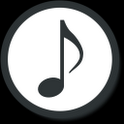 PaskirtisPaskirtisPaskirtisPaskirtisDainelių karaoke.8 vaikiškos visame pasaulyje žinomos dainelės 10 kalbų. 8 vaikiškos visame pasaulyje žinomos dainelės 10 kalbų. ApimtisApimtisApimtisApimtis4,0 MB8 vaikiškos visame pasaulyje žinomos dainelės 10 kalbų. 8 vaikiškos visame pasaulyje žinomos dainelės 10 kalbų. LicencijaLicencijaLicencijaLicencijaŠiai programai paleisti nereikia jokių specialių leidimų.8 vaikiškos visame pasaulyje žinomos dainelės 10 kalbų. 8 vaikiškos visame pasaulyje žinomos dainelės 10 kalbų. VykdytojasVykdytojasVykdytojasVykdytojasAina8 vaikiškos visame pasaulyje žinomos dainelės 10 kalbų. 8 vaikiškos visame pasaulyje žinomos dainelės 10 kalbų. KalbaKalbaKalbaKalbaAnglų, danų, vokiečių, ispanų, prancūzų, italų, norvegų, portugalų, švedų, olandų.8 vaikiškos visame pasaulyje žinomos dainelės 10 kalbų. 8 vaikiškos visame pasaulyje žinomos dainelės 10 kalbų. Operacinės sistemosOperacinės sistemosi‘OSi‘OS8 vaikiškos visame pasaulyje žinomos dainelės 10 kalbų. 8 vaikiškos visame pasaulyje žinomos dainelės 10 kalbų. Operacinės sistemosOperacinės sistemosWindowsWindows8 vaikiškos visame pasaulyje žinomos dainelės 10 kalbų. 8 vaikiškos visame pasaulyje žinomos dainelės 10 kalbų. Operacinės sistemosOperacinės sistemosAndroidAndroid+8 vaikiškos visame pasaulyje žinomos dainelės 10 kalbų. 8 vaikiškos visame pasaulyje žinomos dainelės 10 kalbų. KainaKainaKainaKainaNemokama8 vaikiškos visame pasaulyje žinomos dainelės 10 kalbų. 8 vaikiškos visame pasaulyje žinomos dainelės 10 kalbų. Anglonas: http://programeles.omnitel.lt/lt/programele/aprasymas/anglonas/apple/ipad Anglonas: http://programeles.omnitel.lt/lt/programele/aprasymas/anglonas/apple/ipad Anglonas: http://programeles.omnitel.lt/lt/programele/aprasymas/anglonas/apple/ipad Anglonas: http://programeles.omnitel.lt/lt/programele/aprasymas/anglonas/apple/ipad Anglonas: http://programeles.omnitel.lt/lt/programele/aprasymas/anglonas/apple/ipad Anglonas: http://programeles.omnitel.lt/lt/programele/aprasymas/anglonas/apple/ipad Anglonas: http://programeles.omnitel.lt/lt/programele/aprasymas/anglonas/apple/ipad Pastabos, komentarai apie šią programėlę:Pastabos, komentarai apie šią programėlę: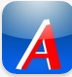 PaskirtisPaskirtisPaskirtisPaskirtisLietuvių-anglų ir anglų-lietuvių kalbų žodynas.Paprastai naudojamas. Daugiau nei 145 000 žodžių bei frazių. Žodžių vartojimo pavyzdžiai. Nereikalinga prieiga prie interneto.Paprastai naudojamas. Daugiau nei 145 000 žodžių bei frazių. Žodžių vartojimo pavyzdžiai. Nereikalinga prieiga prie interneto.ApimtisApimtisApimtisApimtis1,6 MBPaprastai naudojamas. Daugiau nei 145 000 žodžių bei frazių. Žodžių vartojimo pavyzdžiai. Nereikalinga prieiga prie interneto.Paprastai naudojamas. Daugiau nei 145 000 žodžių bei frazių. Žodžių vartojimo pavyzdžiai. Nereikalinga prieiga prie interneto.LicencijaLicencijaLicencijaLicencijaŠiai programai paleisti nereikia jokių specialių leidimų.Paprastai naudojamas. Daugiau nei 145 000 žodžių bei frazių. Žodžių vartojimo pavyzdžiai. Nereikalinga prieiga prie interneto.Paprastai naudojamas. Daugiau nei 145 000 žodžių bei frazių. Žodžių vartojimo pavyzdžiai. Nereikalinga prieiga prie interneto.VykdytojasVykdytojasVykdytojasVykdytojasFotonijaPaprastai naudojamas. Daugiau nei 145 000 žodžių bei frazių. Žodžių vartojimo pavyzdžiai. Nereikalinga prieiga prie interneto.Paprastai naudojamas. Daugiau nei 145 000 žodžių bei frazių. Žodžių vartojimo pavyzdžiai. Nereikalinga prieiga prie interneto.KalbaKalbaKalbaKalbaLietuvių ir anglųPaprastai naudojamas. Daugiau nei 145 000 žodžių bei frazių. Žodžių vartojimo pavyzdžiai. Nereikalinga prieiga prie interneto.Paprastai naudojamas. Daugiau nei 145 000 žodžių bei frazių. Žodžių vartojimo pavyzdžiai. Nereikalinga prieiga prie interneto.Operacinės sistemosOperacinės sistemosi‘OSi‘OS+Paprastai naudojamas. Daugiau nei 145 000 žodžių bei frazių. Žodžių vartojimo pavyzdžiai. Nereikalinga prieiga prie interneto.Paprastai naudojamas. Daugiau nei 145 000 žodžių bei frazių. Žodžių vartojimo pavyzdžiai. Nereikalinga prieiga prie interneto.Operacinės sistemosOperacinės sistemosWindowsWindowsPaprastai naudojamas. Daugiau nei 145 000 žodžių bei frazių. Žodžių vartojimo pavyzdžiai. Nereikalinga prieiga prie interneto.Paprastai naudojamas. Daugiau nei 145 000 žodžių bei frazių. Žodžių vartojimo pavyzdžiai. Nereikalinga prieiga prie interneto.Operacinės sistemosOperacinės sistemosAndroidAndroidPaprastai naudojamas. Daugiau nei 145 000 žodžių bei frazių. Žodžių vartojimo pavyzdžiai. Nereikalinga prieiga prie interneto.Paprastai naudojamas. Daugiau nei 145 000 žodžių bei frazių. Žodžių vartojimo pavyzdžiai. Nereikalinga prieiga prie interneto.KainaKainaKainaKaina7,99 €Paprastai naudojamas. Daugiau nei 145 000 žodžių bei frazių. Žodžių vartojimo pavyzdžiai. Nereikalinga prieiga prie interneto.Paprastai naudojamas. Daugiau nei 145 000 žodžių bei frazių. Žodžių vartojimo pavyzdžiai. Nereikalinga prieiga prie interneto.Anglais-conjugaison.com: http://www.anglais-conjugaison.com/verbe-irregulier/to+readAnglais-conjugaison.com: http://www.anglais-conjugaison.com/verbe-irregulier/to+readAnglais-conjugaison.com: http://www.anglais-conjugaison.com/verbe-irregulier/to+readAnglais-conjugaison.com: http://www.anglais-conjugaison.com/verbe-irregulier/to+readPastabos, komentarai apie šią programėlę:PaskirtisPaskirtisProgramėlė mokytis anglų kalbos veiksmažodžių asmenavimo.Per naršyklę pasiekiama paparasta naudoti anglų kalbos veiksmažodžių asmenavimo programa. Iš sąrašo pasirenkamas veiksmažodis ir pateikiama visa jo asmenavimo sistema..ApimtisApimtis1,2 MBPer naršyklę pasiekiama paparasta naudoti anglų kalbos veiksmažodžių asmenavimo programa. Iš sąrašo pasirenkamas veiksmažodis ir pateikiama visa jo asmenavimo sistema..LicencijaLicencijaŠiai programai paleisti nereikia jokių specialių leidimų.Per naršyklę pasiekiama paparasta naudoti anglų kalbos veiksmažodžių asmenavimo programa. Iš sąrašo pasirenkamas veiksmažodis ir pateikiama visa jo asmenavimo sistema..VykdytojasVykdytojasGlymGlishPer naršyklę pasiekiama paparasta naudoti anglų kalbos veiksmažodžių asmenavimo programa. Iš sąrašo pasirenkamas veiksmažodis ir pateikiama visa jo asmenavimo sistema..KalbaKalbaPrancūzųPer naršyklę pasiekiama paparasta naudoti anglų kalbos veiksmažodžių asmenavimo programa. Iš sąrašo pasirenkamas veiksmažodis ir pateikiama visa jo asmenavimo sistema..Operacinės sistemosi‘OSPer naršyklę pasiekiama paparasta naudoti anglų kalbos veiksmažodžių asmenavimo programa. Iš sąrašo pasirenkamas veiksmažodis ir pateikiama visa jo asmenavimo sistema..Operacinės sistemosWindows+Per naršyklę pasiekiama paparasta naudoti anglų kalbos veiksmažodžių asmenavimo programa. Iš sąrašo pasirenkamas veiksmažodis ir pateikiama visa jo asmenavimo sistema..Operacinės sistemosAndroid+Per naršyklę pasiekiama paparasta naudoti anglų kalbos veiksmažodžių asmenavimo programa. Iš sąrašo pasirenkamas veiksmažodis ir pateikiama visa jo asmenavimo sistema..KainaKainaNemokamaPer naršyklę pasiekiama paparasta naudoti anglų kalbos veiksmažodžių asmenavimo programa. Iš sąrašo pasirenkamas veiksmažodis ir pateikiama visa jo asmenavimo sistema..MeeGenius Children’s Books: https://play.google.com/store/apps/details?id=com.meegenius.reader, https://itunes.apple.com/app/meegenius/id364734296?mt=8MeeGenius Children’s Books: https://play.google.com/store/apps/details?id=com.meegenius.reader, https://itunes.apple.com/app/meegenius/id364734296?mt=8MeeGenius Children’s Books: https://play.google.com/store/apps/details?id=com.meegenius.reader, https://itunes.apple.com/app/meegenius/id364734296?mt=8MeeGenius Children’s Books: https://play.google.com/store/apps/details?id=com.meegenius.reader, https://itunes.apple.com/app/meegenius/id364734296?mt=8Pastabos, komentarai apie šią programėlę: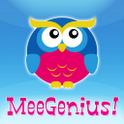 PaskirtisPaskirtisTaisyklingos anglų kalbos tarties mokymuisiĮgarsintos iliustruotos pasakos, matomas tekstas, skaitomas žodis skaitomas nuspalvinamas. VeikiaiPhone, iPad, iTouch, Google Chrome Web Store.ApimtisApimtis1,6 MBĮgarsintos iliustruotos pasakos, matomas tekstas, skaitomas žodis skaitomas nuspalvinamas. VeikiaiPhone, iPad, iTouch, Google Chrome Web Store.LicencijaLicencijaŠiai programai paleisti nereikia jokių specialių leidimų.Įgarsintos iliustruotos pasakos, matomas tekstas, skaitomas žodis skaitomas nuspalvinamas. VeikiaiPhone, iPad, iTouch, Google Chrome Web Store.VykdytojasVykdytojasTopfuzeĮgarsintos iliustruotos pasakos, matomas tekstas, skaitomas žodis skaitomas nuspalvinamas. VeikiaiPhone, iPad, iTouch, Google Chrome Web Store.KalbaKalbaLietuvių ir anglųĮgarsintos iliustruotos pasakos, matomas tekstas, skaitomas žodis skaitomas nuspalvinamas. VeikiaiPhone, iPad, iTouch, Google Chrome Web Store.Operacinės sistemosi‘OS+Įgarsintos iliustruotos pasakos, matomas tekstas, skaitomas žodis skaitomas nuspalvinamas. VeikiaiPhone, iPad, iTouch, Google Chrome Web Store.Operacinės sistemosWindows+Įgarsintos iliustruotos pasakos, matomas tekstas, skaitomas žodis skaitomas nuspalvinamas. VeikiaiPhone, iPad, iTouch, Google Chrome Web Store.Operacinės sistemosAndroid+ veikia dalinai (teksto nerodo, knyga tik skaitoma)Įgarsintos iliustruotos pasakos, matomas tekstas, skaitomas žodis skaitomas nuspalvinamas. VeikiaiPhone, iPad, iTouch, Google Chrome Web Store.KainaKainaNemokamaĮgarsintos iliustruotos pasakos, matomas tekstas, skaitomas žodis skaitomas nuspalvinamas. VeikiaiPhone, iPad, iTouch, Google Chrome Web Store.Google Translate: https://play.google.com/store/apps/details?id=com.google.android.apps.translateGoogle Translate: https://play.google.com/store/apps/details?id=com.google.android.apps.translateGoogle Translate: https://play.google.com/store/apps/details?id=com.google.android.apps.translateGoogle Translate: https://play.google.com/store/apps/details?id=com.google.android.apps.translatePastabos, komentarai apie šią programėlę: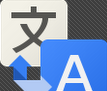 PaskirtisPaskirtisVertimo programaLietuviška vartotojo sąsaja. Reikalingas interneto ryšys. Tekstą verčia į 65 kalbasApimtisApimtis5,9 MBLietuviška vartotojo sąsaja. Reikalingas interneto ryšys. Tekstą verčia į 65 kalbasLicencijaLicencijaŠiai programai paleisti nereikia jokių specialių leidimų.Lietuviška vartotojo sąsaja. Reikalingas interneto ryšys. Tekstą verčia į 65 kalbasVykdytojasVykdytojasGoogle Inc.Lietuviška vartotojo sąsaja. Reikalingas interneto ryšys. Tekstą verčia į 65 kalbasKalbaKalbaLietuvių Lietuviška vartotojo sąsaja. Reikalingas interneto ryšys. Tekstą verčia į 65 kalbasOperacinės sistemosi‘OSLietuviška vartotojo sąsaja. Reikalingas interneto ryšys. Tekstą verčia į 65 kalbasOperacinės sistemosWindowsLietuviška vartotojo sąsaja. Reikalingas interneto ryšys. Tekstą verčia į 65 kalbasOperacinės sistemosAndroid+ Lietuviška vartotojo sąsaja. Reikalingas interneto ryšys. Tekstą verčia į 65 kalbasKainaKainaNemokamaLietuviška vartotojo sąsaja. Reikalingas interneto ryšys. Tekstą verčia į 65 kalbas